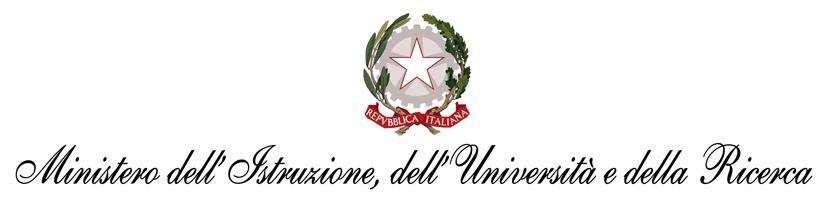 DIREZIONE DIDATTICA STATALEVia G. Deledda, 2 - 09036 - GUSPINI(codice fiscale  91011420923 – Tel. 070/970051)peo: caee046004@istruzione.it  pec: caee046004@pec.istruzione.itsito web: www direzionedidatticastataleguspini.edu.itSCUOLA DELL’INFANZIA STATALEPLESSO:VALIGETTA DI PASSAGGIOAl termine della scuola dell’infanzia ……verso la scuola primariaAlunno/aSezione:  Insegnanti: Anno scolastico: 2023/24IO MI RACCONTO!IO SONO   …………SONO NATA/O  A   ………..  ABITO A ……………                                                A SCUOLAMAMMA E PAPÀ RACCONTANOPrima di frequentare la scuola dell’infanzia è:Rimasta/o  a casa insieme ai nonni o a mamma e papà.Andata/o  al nido……….Andata/o  in un altro servizio 0 / 3 anni. Quale? ………………………………………………Tratti significativi:Tre aggettivi per dire qualcosa di mia figlia/o:I suoi giochi o attività preferite quando è da sola/o:Come trascorre il tempo quando non è a scuola:I suoi giochi quando è in gruppo: __________________________________________Primi interessi: _______________________________________________________Attività artistico-musicali: ______________________________________________Attività   ludico sportive:________________________________________________Data:LE INSEGNANTI RACCONTANOConsiderazioni generaliConsiderazioni conclusive sul percorsoIn sintesi al termine della frequenza della scuola dell’infanzia le competenze di base che strutturano la crescita personale di ……………………. sono così sviluppate:Si allegano elaborati significativi del percorso didattico: 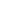 MI E’ PIACIUTOlavorare da solo;lavorare in gruppo;aiutare i compagni in difficoltà;cercare di dialogare con alcune parole in inglese;cercare di dialogare con alcune parole in lingua sarda;realizzare cartelloni o illustrarli;raccontare storie ed esperienze vissute; rappresentare graficamente storie ed esperienze vissute;usare il computer;ascoltare le esperienze degli altri senza intervenire;riprodurre con la voce, il corpo, i gesti, particolari stati affettivispessoa voltequasi maigioca da solo gioca con altri bambini  e con la sorellina   guarda la tvDisegnagioca con i genitori sinoNoteHa frequentato regolarmenteHa partecipato sempre alle attivitàBuoni rapporti con i coetaneiBuoni rapporti con le insegnantiComunica spontaneamente e adeguatamente in riferimento all’etàE’ autonomo/a nella cura della propria personaSinonoteL’attenzione è regolare e prolungataDimostra partecipazione e interesseE’ disponibile verso gli altriE’ curioso verso “le cose”Competenze di baseche il/la bambino/a ha sviluppatoLivello di raggiungimento del traguardoLivello di raggiungimento del traguardoLivello di raggiungimento del traguardoCompetenze di baseche il/la bambino/a ha sviluppatoPienamente raggiuntoIn via di raggiungimentoAppena avviatoAppena avviatoRiconosce ed esprime le proprie emozioni, è consapevole di desideri e paure, avverte gli stati d'animo propri e altrui.Ha un positivo rapporto con la propria corporeità, ha maturato una sufficiente fiducia in sé, è progressivamente consapevole delle proprie risorse e dei propri limiti, quando occorre sa chiedere aiuto.Manifesta curiosità e voglia di sperimentare, interagisce con le cose, l'ambiente e le persone, percependone le reazioni ed i cambiamenti.Condivide esperienze e giochi, utilizza materiali e risorse comuni, affronta gradualmente i conflitti e ha iniziato a riconoscere le regole del comportamento nei contesti privati e pubblici.Coglie diversi punti di vista, riflette e negozia significati, utilizza gli errori come fonte di conoscenza.Sa raccontare, narrare, descrivere situazioni ed esperienze vissute, comunica e si esprime con una pluralità di linguaggi, utilizza con sempre maggiore proprietà la lingua italiana.Dimostra prime abilità di tipo logico, inizia ad interiorizzare le coordinate spazio-temporali e ad orientarsi nel mondo dei simboli, delle rappresentazioni, dei media, delle tecnologie.Rileva le caratteristiche principali di eventi, oggetti, situazioni, formula ipotesi, ricerca soluzioni a situazioni problematiche di vita quotidiana.È attento alle consegne, si appassiona, porta a termine il lavoro, diventa consapevole dei processi realizzati e li documenta.Si esprime in modo personale, con creatività e partecipazione, è sensibile alla pluralità di culture, lingue, esperienze.